CODICE DI COMPORTAMENTO DELLO STUDENTE IN MOBILITA’ ALL’ESTEROL’IIS MARGHERITA DI SAVOIA promuove la mobilità in ambito europeo dei propri allievi al fine di incoraggiare la partecipazione dei giovani alla società e alla costruzione di una dimensione europea, favorendo la circolazione dei talenti in ambito europeo e promuovendo lo scambio di buone prassi. Per questo motivo crede fortemente nella mobilità internazionale degli studenti e promuove, all’interno della propria offerta formativa, stage all’estero e mobilità nell’ambito del Programma Erasmus+ Sono conscio che quando sarò all’estero entrerò a far parte di una comunità e che, interagendo con altre persone, le mie azioni influenzeranno il benessere di chi mi sta intorno, la sua produttività e anche la sua reputazione. Sono anche conscio che miei comportamenti scorretti e/o inappropriati possono danneggiare la reputazione della mia scuola e ridurre la disponibilità di mobilità all’estero e/o adesioni ad iniziative in ambito internazionale negli anni a venire. Durante il periodo di mobilità all’estero sono conscio che sarò considerato “ambasciatore” della mia scuola. Consapevole di ciò, è mia ferma intenzione rispettare le regole di comportamento del paese/struttura presso la quale mi recherò per effettuare il periodo di stage. Al di là del rispetto delle leggi civili e penali del luogo, eviterò – sia direttamente che nelle comunicazioni scritte - l'uso di termini e toni che potrebbero essere ritenuti offensivi e/o inopportuni nei confronti di adulti, studenti e terzi con i quali verrò a contatto. Mi impegno, quindi, a mettere sempre in atto azioni e comportamenti tesi a favorire una atmosfera di amicizia e di studio. In particolare, durante la mia permanenza in __________________, mi impegno a:Rispettare ed attenermi ai vincoli del programma delle attività,Rispettare le indicazioni dei miei professori referenti/supervisori (professori della mia scuola e della scuola presso cui si svolgeranno le lezioni/attività in lingua) e della mia famiglia ospitate,Restare presso la mia famiglia la sera e NON uscire per alcun motivo. Evitare schiamazzi, evitare di assumere/introdurre nella casa della famiglia ospitante sostanze alcoliche e/o stupefacenti.Riportare al mio professore referente eventuali problemi e/o difficoltà riscontrate durante il periodo di permanenza,Rispettare luoghi, persone, con cui verrò in contatto. Esercitarmi nell’uso della lingua.Rispettare ed essere puntuale agli appuntamenti che mi vengono dati.Sono conscio che una violazione di basilari regole di comportamento comporterà l'applicazione di gravi sanzioni disciplinari, tra il cui il rientro immediato a Roma a spese della mia famiglia. Comportamenti irrispettosi e non autorizzati influiranno nella valutazione finale del voto di condotta.Letto e approvato 							Data: _____________________________Nome e Cognome dello studente e firma:_______________________________________       Firma (Studente) ________________________________Nome e cognome e firma del genitore presente alla riunione informativa:_______________________________________       Firma (Genitore) _________________________________Contatto telefonico del genitore_______________________________________________________________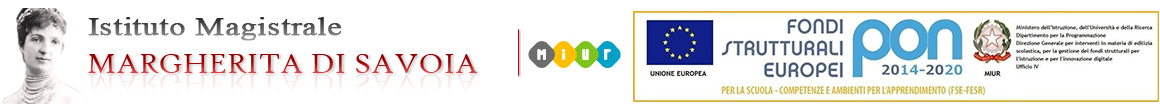 Istituto Magistrale Statale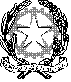 “MARGHERITA DI SAVOIA”Indirizzi:  Linguistico —  SCIENZE UMANE —   SCIENZE UMANE (opzione economico-sociale)  Via Cerveteri, 55/57  — Distretto  Scolastico 17° - VII  MUNICIPIO 00183 – ROMA   06121122065     www.margheritadisavoiaroma.gov.it   —  rmpm08000b@istruzione.it	COD.MECC.RMPM08000B - c.f. 80203790581